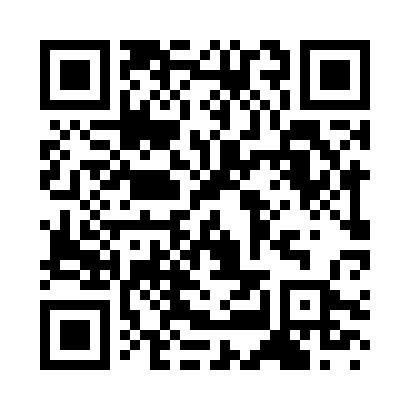 Prayer times for Acquarica, ItalyWed 1 May 2024 - Fri 31 May 2024High Latitude Method: Angle Based RulePrayer Calculation Method: Muslim World LeagueAsar Calculation Method: HanafiPrayer times provided by https://www.salahtimes.comDateDayFajrSunriseDhuhrAsrMaghribIsha1Wed4:015:4612:445:397:429:202Thu4:005:4512:445:407:439:223Fri3:585:4312:445:407:449:234Sat3:565:4212:435:417:459:255Sun3:555:4112:435:417:469:266Mon3:535:4012:435:427:479:287Tue3:515:3912:435:427:489:298Wed3:505:3812:435:437:499:309Thu3:485:3612:435:447:509:3210Fri3:465:3512:435:447:519:3311Sat3:455:3412:435:457:529:3512Sun3:435:3312:435:457:539:3613Mon3:425:3212:435:467:549:3814Tue3:405:3112:435:467:559:3915Wed3:395:3012:435:477:569:4116Thu3:375:3012:435:477:579:4217Fri3:365:2912:435:487:589:4318Sat3:355:2812:435:497:599:4519Sun3:335:2712:435:498:009:4620Mon3:325:2612:435:508:019:4821Tue3:315:2512:435:508:029:4922Wed3:295:2512:435:518:039:5023Thu3:285:2412:445:518:049:5224Fri3:275:2312:445:528:049:5325Sat3:265:2312:445:528:059:5426Sun3:255:2212:445:538:069:5627Mon3:245:2112:445:538:079:5728Tue3:235:2112:445:548:089:5829Wed3:225:2012:445:548:089:5930Thu3:215:2012:445:548:0910:0031Fri3:205:1912:455:558:1010:01